Муниципальное бюджетное учреждение дополнительного образования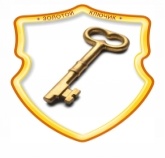 «Центр внешкольной работы «Золотой ключик»ИНФОРМИРУЕТ:27 октября 2022 года состоялся районный этап фестиваля авторской туристической песни «Круг друзей».Куратор фестиваля в Советском районе: МБУ ДО «Центр внешкольной работы «Золотой ключик» Фестиваль проходил в рамках городского МЕГА-ПРОЕКТА «Мы вместе», в проектной линии «Душа России».Состав жюри районного фестиваля авторской туристической песни «Круг друзей»:Также в районном фестивале приняли участие:  ГАОУ НОС(К) школа-интернат для слепых и слабовидящих детей, рук-ли: Сильчук О.Ю., Малышев А. В.Результаты участия в районном фестивале авторской туристической песни «Круг друзей»:Номинация «Автор»:1 местоМедведев Юрий, МБУ ДО «Центр внешкольной работы «Золотой ключик», рук. Медведева Е. В., с авторской песней «На поезде»Номинация «Исполнитель»:1 местоТерентьева Вероника, МБУ ДО «ДДТ Советского района», рук. Калентьев Е. А.,с песней «Кило печенья»Баранова София, МБУ ДО «Центр внешкольной работы «Золотой ключик», рук. Кортиков В. В., с песней «А зима будет большая»2 местоСковородко Анна, МБУ ДО «ДДТ Советского района», рук. Калентьев Е. А.,Пьянзин Александр, МБУ ДО «Центр внешкольной работы «Золотой ключик», рук. Кортиков В. В.,Кардановский Петр, МБУ ДО «Центр внешкольной работы «Золотой ключик», рук. Кортиков В. В.,Королев Александр, МБОУ «Школа №122», рук. Муравьева Д.С.,Номинация «Дуэт»:1 местоПопов Дмитрий и Тридубская Александра, МАОУ «Школа №49», рук-ль: Басова О. В., с песней «Нам хватит»Номинация «Семейный дуэт»:1 местоСемейный дуэт: Рыльские Ксения и Оксана Вячеславовна, МБУ ДО «ЦВР «Золотой ключик», рук-ль Кортиков В. В., с авторской песней «Дружба»2 местоСемейный дуэт Шалагинов Александр и Ляшова Татьяна Александровна, МБОУ «Школа №18», рук. Малова В. В.,Номинация «Семейный ансамбль»:2 местоСемейный ансамбль «Дюковых», МБУ ДО «Центр внешкольной работы «Золотой ключик», рук. Кортиков В. В.,Номинация «Ансамбль»:2 местоАнсамбль «Кузнечик», МАОУ «Школа №49», рук-ль: Басова О. В., Трио «7 нот» МБУ ДО «Центра внешкольной работы «Золотой ключик», рук. Кортиков В. В.,Дуэт «Вдохновение», Государственное автономное общеобразовательное учреждение "Нижегородская областная специальная (коррекционная) школа-интернат для слепых и слабовидящих детей", рук. Сильчук Ольга Юрьевна и Малышев Алексей Владимирович.Номинация «Наставник и ученик»:1 местоРыльская Ксения и Кортиков Владимир Владимирович, МБУ ДО «Центр внешкольной работы «Золотой ключик», рук. Кортиков В. В., с авторской песней «Крым»Победители, занявшие 1 место на районном этапе, проходят на городской фестиваль авторской туристической песни «Круг друзей».Ширяева Марина Юрьевнапедагог-организаторМБУ ДО ЦВР «Золотой ключик»Т. 467-04-74№Фамилия Имя Отчество члена жюриДолжность1.Тенькова Елена ВладимировнаНачальник отдела общего и дополнительного образования районного управления образования Советского района города Нижнего Новгорода2.Кащенко Наталия АлександровнаДиректор МБУ ДО ЦВР «Золотой ключик»3.Вифлеемский Владислав АнатольевичПедагог-организатор и педагог дополнительного образования, МБУ ДО «Дворец детского (юношеского) творчества имени В. П. Чкалова» куратор городского фестиваля авторской туристической песни «Круг друзей» и фестиваля смыслового поэтического рока «В наших глазах».4.Романова Татьяна ИвановнаПреподаватель МБУ ДО «Детская школа искусств имени Д. Д. Шостаковича»ОУ182425282938444647495354122151173186187ДДТЗКСЮТ20ОУУчастие в  районном фестивале +++++5Количество представленных номеров1413817